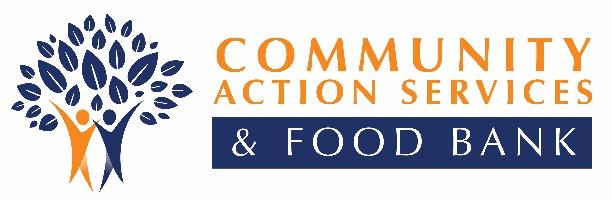 815 S. Freedom Blvd. Suite 100Provo, UT 84601P: (801) 373-8200F: (801) 373-8228CommunityActionUC.orgJob Description/AnnouncementCASFB Wasatch County Service SpecialistJob Title: CASFB Wasatch County Service SpecialistCompensation: $15.00–$17.00/hr. (depending on experience) This position is eligible for a full-time benefits package, which includes medical, dental, retirement, and PTO plans.Position SummaryWorking under the direction of the chief operations officer, the CASFB Wasatch County service specialist will develop, strengthen, and continue CASFB programs within Wasatch County that support the fostering of self-reliance in individuals, families, and the community. ResponsibilitiesThe CASFB Wasatch County Service Specialist will serve as the CASFB ambassador to the community representing all CASFB programs and services. This Service Specialist will maintain and oversee community food pantry services to reduce food insecurity within the county, including filling food orders, working to provide special senior food boxes, and maintaining the Kid Packs program with schools of Wasatch County. This service specialist will be trained to provide case management support to clients needing emergency housing vouchers and other emergency housing programs as administered by CASFB. This service specialist will also work with their Provo-based team to bring other CASFB programs and services to Wasatch County as part of a strategic plan. This job description is not intended to be all-inclusive; the employee may perform other reasonably related duties as assigned by supervisory personnel.The CASFB Wasatch County service specialist will perform the following types of duties:Help individuals and families enroll in the food program according to enrollment criteria, assisting them in filling food ordersProvide case management to clients as needed, assisting clients in exploring resources that might be available to move them out of emergency housing and food needsRepresent CASFB to the community as a dependable professional in the fight against poverty, upholding and promoting the CASFB mission, vision, and valuesComplete documentation of service provision within CAP-60 in accordance with CASFB policyRecruit, train, and oversee any Heber Pantry volunteersParticipate in community-based councils or coordinating committees as deemed appropriate by the supervision teamComplete outreach activities to maintain a functional and meaningful program within the countyPromote, support, and coordinate any area food drives as might be developedServe as pantry facilities manager, ensuring all pantry equipment, donations, and resources are used to meet the mission of CASFB within Wasatch CountyAddress community needs within the CASFB mission, values, policies, and procedures frameworkQualificationsConfident, self-motivated, and professional team playerEnthusiastic, caring, and energetic personAbility to develop and maintain good working relationships with persons from a wide variety of backgroundsAbility to lift 40 pounds on a consistent basisAbility to lead othersAbility to take initiative and plan and carry out a project from beginning to endProficiency in MS Office software, with the ability to quickly learn new software applicationsGood writing and verbal skillsBilingual (Spanish-speaking preferred but not required)Reliable personal transportationCollege degree in sociology, social work, or other related field preferred; can be substituted by appropriate life experiencesCASFB Is an Equal Opportunity Employer To apply, go to communityactionprovo.org/employment and complete the application packet. Submit it to Thogan@commuityactionuc.org.Community Action Food Bank ● Homebuyer & Mortgage Counseling Services ● Family Development & Support Services ● CirclesCommunity Gardens ● Commercial Kitchen 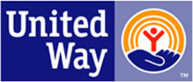 Our Partner in Caring 